大同大學餐廳膳食衛生檢查結果檢查時間:112年7月4日(星期二)上午0900-1100時檢查人員:連靜慧營養師、王信又經理缺失項目: 上週(6月27日)衛生檢查缺失複查，請參閱表1。上週(6月27日)衛生檢查缺失複查和改善狀況照片，請參閱表2。本週個別餐廳缺失統計表，請參閱表3。表1. 上週缺失統計表表2.上週檢查缺失改善照片表3.本週個別餐廳缺失統計表敬陳總務長餐廳作業場所衛生管理複檢從業人員衛生管理複檢驗收及儲存衛生管理複檢其他複檢玉福滷味冷凍庫食材未覆蓋ok八方雲集冷凍庫食材未覆蓋ok廚房的衛生表單未填寫×八方雲集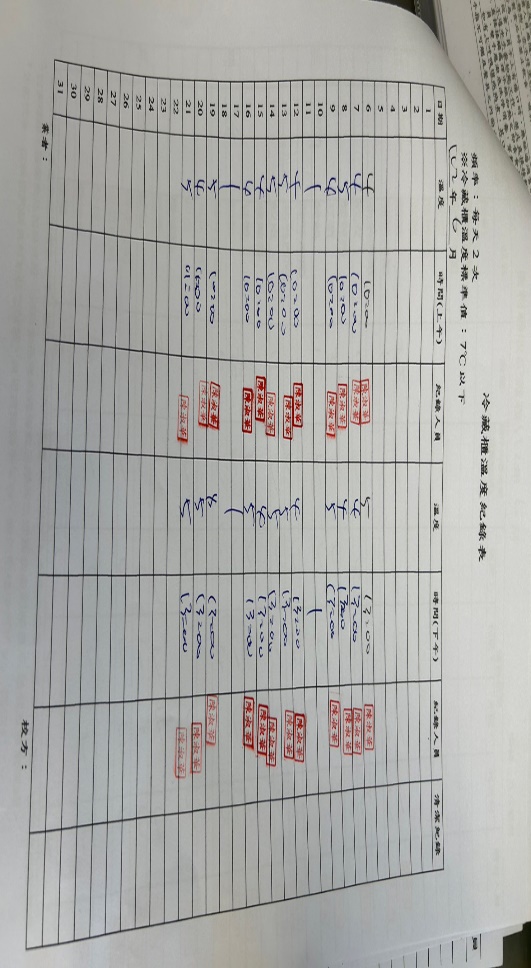 廚房的衛生表單未填寫(未改善)八方雲集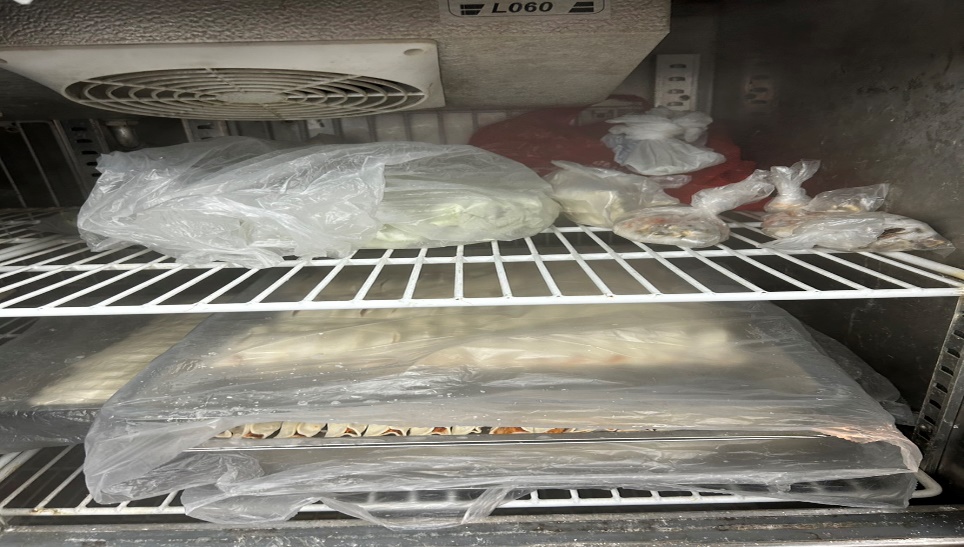 冷凍庫食材未覆蓋(已改善)玉福滷味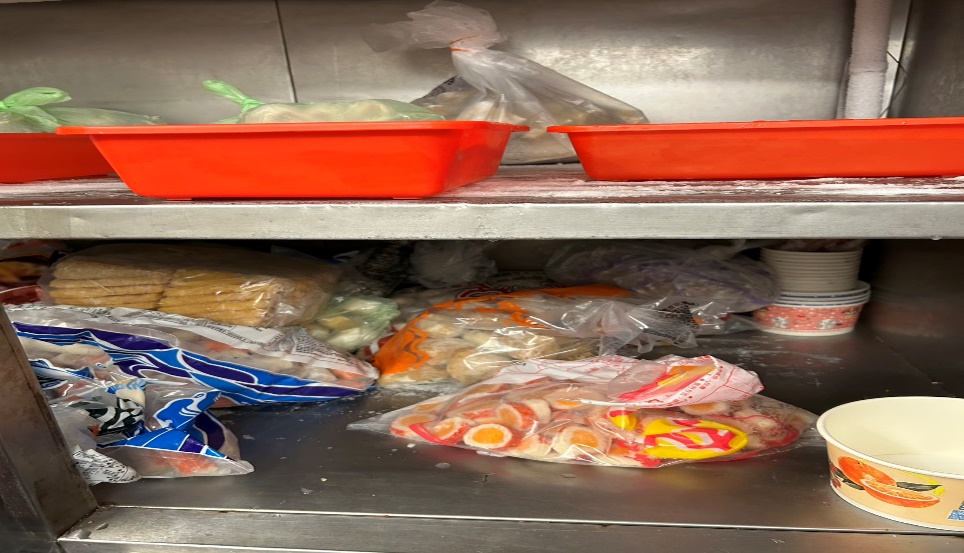 冷凍庫食材未覆蓋(已改善)餐廳作業場所衛生管理從業人員衛生管理驗收及儲存衛生管理其他玉福滷味未戴網帽7月廚房的衛生表單未填寫八方雲集7月廚房的衛生表單未填寫 承辦人總務處組長總務長